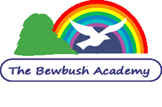 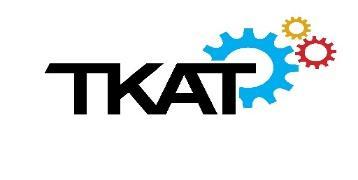 TKAT JOB DESCRIPTIONJob Title:Class TeacherReporting To:Phase Leader / HeadteacherPrimary Objectives:Teaching high quality lessons that meet the needs of all children within the class, and facilitate good learning and progress.Location:The Bewbush Academy BewbushCrawleyRH11 8XWKey Internal Relationships:Headteacher, wider Senior Leadership Team (SLT) & support staff.About us:TKAT (The Kemnal Academies Trust) is one of the largest Multi-Academy Trusts in the South of England with over 40 Primary and Secondary Academies in the TKAT Family.Our ultimate aim is to ensure we drive educational standards through the provision of outstanding teaching, leadership and learning for all.The TKAT Values are:PassionCollaborationIntegrityDeliveryThe Bewbush Academy is a fantastic school filled with fabulous children.  Our children come from all over the World. We have approximately 40 different languages amongst our children and we actively support their development of English and their understanding of our values, known as ‘The Bewbush 5’.  We firmly believe that children’s education is a partnership between school and families. We ask parents and carers to be involved in their children’s learning and to support all home learning and the school behaviour policy as children who are supported at home achieve better in school.  Our ethos is about well-being and our curriculum is driven by ‘Well-being of body and mind’.  We are a Thrive School with two Thrive Practitioners in school, a school counsellor and a Family Link Worker.  All staff are trained in the Thrive approach, supporting children to make good choices, having calm down time when needed and focus support to understand their feelings and how their brains work, this is also built into our PSHE curriculum.  Whilst our ethos of well-being of body and mind drives our curriculum at the centre of it is the development of language and reading.We are proud of the children at The Bewbush Academy. We are especially proud of the way that each and every one strives to fulfil the school aims:we aim highwe broaden horizonswe develop confidencewe ask that the children always try their best in all they do!Safeguarding - TKAT is committed to safeguarding and promoting the welfare of children and expects all staff and volunteers to share this commitment. Offers of employment will be subject to the full Safer Recruitment process, including an enhanced disclosure and barring service check.

Equal Opportunities - TKAT is committed to equality of opportunity. We welcome applications from all suitable candidates, regardless of any protected characteristic for example race, gender, sexual orientation, disability or age. All applications are treated on merit. This includes applications from individuals wishing to work full time, part-time or on a flexible basis.Key Responsibilities:Teaching - Set high expectations which inspire, motivate and challenge pupils • Plan and teach engaging, well-structured lessons, in line with the National Curriculum,  which ensure all children make good progress from their starting points and meet Age  Related Expectations • Regularly mark and provide feedback to children, in accordance with the school policy • Assessing, recording and reporting on the development, progress and attainment of  children • Ensuring the effective/ efficient deployment of classroom support • Effectively using resources to support teaching and learningPastoral - Promote holistic progress and outcomes by pupils  • Promote the holistic progress and well-being of children through the Thrive approach • Make records of, and reports on, the personal and social needs of children  • Communicate and consult with parents/carers   • Communicate and cooperate with persons or bodies outside the schoolParticipate in meetings arranged for any of the purposes described aboveAssessments and Reports - Make active and productive use of assessment  • Provide or contribute to oral and written assessment, reports and references relating to individual children and groups of children.  • Effectively using ICT to support assessment and performance tracking.CPD - Demonstrate good subject and curriculum knowledge  • Participate in the school’s appraisal process, ensuring that objectives are set and met within  the agreed time-scale   • Engage in CPD opportunities, provided by the school, TKAT or external agencies  • Work as a member of a designated team; contribute positively to effective working relations within the School.Behaviour and Safety - Manage behaviour effectively to ensure a good and safe learning  environment • Maintain effective strategies, to ensure good behaviour • Follow school safeguarding procedures and policiesOther - Fulfil wider professional responsibilities • Participate in administrative and organisational tasks related to such duties as are described above, including the direction or supervision of persons providing support for the teachers in the school and any other tasks which call for the exercise of a teacher’s  professional skills and judgement. • Attend assemblies, register the attendance of children and supervise children, whether these duties are to be performed before, during or after school sessions.Qualifications, Skills & ExperienceEssential Qualifications:Degree                              Qualified Teacher            A proven record of successful teaching indicated by achievement of pupil Essential Teacher Standards:Prioritise, plan and organise pupils’ workWork as part of a team and lead support staff and volunteer helpers in class Deal sensitively with pupils, recognise individual needs and take account of these in securing effective learning Provide a role model for pupils in teaching and learningSeek advice and support when necessaryManage behaviour effectively Demonstrate a thorough understanding of the primary National Curriculum Be an active participant in a school development teamThink creatively and imaginatively to anticipate and solve problems and identify opportunitiesCommunicate effectively, orally and in writing, with SLT, other staff, pupils, parents, governors, external agencies and the wider communityKnowledge of the current educational developments, both local and nationalPersonal qualitiesBehaves consistently with the Trust’s values in their interactions with internal and external stakeholders.Treats people with respect and in a fair and consistent wayRecognises when colleagues are under pressure and volunteers to assist them where possibleWorks collaboratively (within and across teams) to share knowledge and achieve resultsIdentifies and builds relationships required to achieve the best outcomes for the teamGenerously shares their time, knowledge, expertise and talent to support others’ successCreates opportunities to enhance the learning experiences of all childrenMaintains focus and drive to achieve quality outcomesFocuses their time and efforts on issues that will have the greatest impact on agreed objectivesAnticipates responses and plans their approach accordingly